O Messi και ο Rose εμπνέουν τους νέους αθλητές μέσα από τη “Sport 15”, τη νέα σειρά video της adidas  Η adidas από σήμερα δίνει ζωή στο πάθος της για τα σπορ με την παγκόσμια καμπάνια Sport 15. Η Sport 15 θα αφηγείται μέσα από μια σειρά σύντομων video τις ιστορίες της adidas που παρακινούν και εμπνέουν τους νέους αθλητές σε όλο τον κόσμο, να γίνουν καλύτεροι, ανεξάρτητα από το επίπεδο ή το άθλημά τους. Όλα τα video της καμπάνιας βασίζονται στην ιδέα πως οι αγώνες αποτελούνται και κρίνονται από μικρές, μοναδικές στιγμές και γι’ αυτό κάθε δευτερόλεπτο είναι και μια ευκαιρία για τον αθλητή να αλλάξει τα δεδομένα και να πετύχει κάτι μεγάλο για τον ίδιο και για την ομάδα του! Στα πρώτα video της Sport 15 πρωταγωνιστούν οι παγκόσμιοι σταρ του ποδοσφαίρου Lionel Messi και Luis Suarez (FC Barcelona), Gareth Bale και James Rodriguez (Real Madrid), τα αστέρια του NBA, Damian Lillard (Portland Trail Blazers), Joakim Noah και Derrick Rose (Chicago Bulls), John Wall (Washington Wizards), καθώς και ο παίκτης του αμερικάνικου ποδοσφαίρου DeMarco Murray (Dallas Cowboys).Δείτε το πρώτο επεισόδιο της Sport 15 εδώ: http://youtu.be/uiQVkoDlBbQ 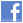 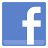 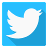 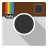 